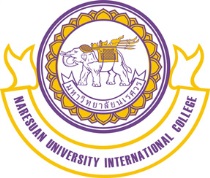 ขั้นตอนบรรจุโครงการบริการวิชาการ  วิทยาลัยนานาชาติNUIC Academic Service Project Setting Process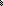 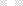 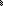 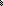 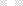 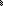 